Le responsable de l'équipe certifie sur l'honneur l'exactitude des renseignements(*)	Ordre de jeu(**)	C = Capitaine,  F = damesCoordonnées du correspondant Bowling de l'entreprise :Engagements : 	33,00 € par équipe   ( parties à la charge des joueuses / 3,20 € par partie  )Chèque à libeller à l'ordre de la :			Ligue Régionale   p.A.C.A.   SPORT ENTREPRISE   2017-2018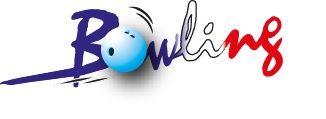 CHAMPIONNAT DE FRANCE « EXCELLENCE »   SPORT ENTREPRISE   2017-2018CHAMPIONNAT DE FRANCE « EXCELLENCE »   SPORT ENTREPRISE   2017-2018CHAMPIONNAT DE FRANCE « EXCELLENCE »   SPORT ENTREPRISE   2017-2018CHAMPIONNAT DE FRANCE « EXCELLENCE »   SPORT ENTREPRISE   2017-2018CHAMPIONNAT DE FRANCE « EXCELLENCE »   SPORT ENTREPRISE   2017-2018CHAMPIONNAT DE FRANCE « EXCELLENCE »   SPORT ENTREPRISE   2017-2018CHAMPIONNAT DE FRANCE « EXCELLENCE »BULLETIN D'ENGAGEMENT - DOUBLE MIXTEBULLETIN D'ENGAGEMENT - DOUBLE MIXTEBULLETIN D'ENGAGEMENT - DOUBLE MIXTEBULLETIN D'ENGAGEMENT - DOUBLE MIXTEBULLETIN D'ENGAGEMENT - DOUBLE MIXTEBULLETIN D'ENGAGEMENT - DOUBLE MIXTEBULLETIN D'ENGAGEMENT - DOUBLE MIXTEDATE LIMITE D'INSCRIPTION :   11 novembre 2017DATE LIMITE D'INSCRIPTION :   11 novembre 2017DATE LIMITE D'INSCRIPTION :   11 novembre 2017DATE LIMITE D'INSCRIPTION :   11 novembre 2017DATE LIMITE D'INSCRIPTION :   11 novembre 2017DATE LIMITE D'INSCRIPTION :   11 novembre 2017DATE LIMITE D'INSCRIPTION :   11 novembre 2017Entreprise :Entreprise :Entreprise :police p.A.C.A.police p.A.C.A.police p.A.C.A.police p.A.C.A.Ville :Ville :Ville :Région : Région : Région : PACAPACAPACAPACAPhase régionale :Phase régionale :Phase régionale :2 décembre 2017Phase nationale :Phase nationale :Phase nationale :CLERMONT Fd (63)CLERMONT Fd (63)CLERMONT Fd (63)3 et 4 février 2018Joueuse (*)(**)(**)N° DE LICENCENOM et PRENOMNOM et PRENOM1FF950080634darre nOELLEdarre nOELLE2CC950041267DARRE JEAN-PAULDARRE JEAN-PAULNom :DARREPrénom :Jean-PaulAdresse :150, Avenue de Provence - L'Avant-Scène, Entrée Mistral 150, Avenue de Provence - L'Avant-Scène, Entrée Mistral 150, Avenue de Provence - L'Avant-Scène, Entrée Mistral Code postal :83600Ville :frejusTél. Dom. :04.83.09.19.68Mobile :06.18.62.51.66E-mail :jpdarre@sfr.frjpdarre@sfr.frjpdarre@sfr.frFait à :FREJUSle :20/10/2017Les engagements sont à retournerMrCAMPANA RICHARDà votre délégué(e) régional(e) :Adresse20 av des Borromées bt W 13012 MARSEILLETéléphoneMobile06 01 80 47 28E-MailCampana.richard@neuf.fr